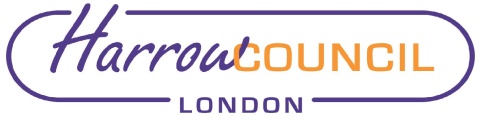 Section 2 – ReportUnder Section 37 of the Local Government Act 2000, the Council is required to prepare and keep up to date a document, referred to as the Constitution. In common with most authorities, the Council’s current Constitution:•	Sets out in summary how the Council operates and how decisions are 	made;•	Contains a number of “Constitution Documents”; and•	Lists certain other governance documents, which “support the 		constitution but do not form part of it”. The current version of the Constitution needs to be reviewed as it has not had a complete review for a number of years. To address these issues, the Deputy Monitoring Officer and the project team reviewed the legislation, guidance and good practice on Constitutions and have suggested a complete review of the Constitution to be monitored and reviewed by a cross-party Members Constitutional Review Working Group and then to be approved by Council. Part 1 of the review was taken to the September Council meeting and included: Summary and Explanation, Articles, Officer Delegations, Allocation of Responsibilities and Terms of Reference. This will be followed with a further report that will cover the Procedure Rules and Access to Information Rules. This report covers the Executive, committee and Council Procedure Rules. The updated constitution will not come into force until after the February Council meeting.Current situation A cross-party Members Constitution Working Party has led on the review of the Constitution. It has been supported by the Constitutional Review Project Team led by the Deputy Monitoring Officer. There has been engagement with Political Party Groups and the documentation has been made available in a shared folder. The Articles have been reduced from 16 to 7. The current constitution has a lot of duplication between the articles and delegation to officers or the terms of reference of committees. Removal of this duplication has enabled the number of Articles to be reduced enabling the document to be easier to read and navigate.The appointment of the Deputy Mayor has been updated to reflect legislative requirements that the appointment is made by the Mayor and is to be noted by Council.The definition of a Chief Officer has been clarified.In the Procedure Rules the proposal is that meetings will start at the time indicated on the agenda and normally finish two and a half hours later. There is a provision to extend meetings to 10.30pm if required and for Planning Committees and Council meetings to extend them further. Legal ImplicationsUnder Section 37 of the Local Government Act 2000 the Council is required to prepare and keep up to date a document, referred to as the Constitution, which contains as a minimum:(i) The Council’s Standing Orders;(ii) The Council’s Code of Conduct for Members; and(iii) Such other information as the Secretary of State directs – under the Local Government Act 2000 (Constitutions)(England) Direction 2000 this information includes the membership, terms of reference and functions of the Council’s Committees and Sub-Committees, and any rules governing the conduct and proceedings of those Committees and Sub-Committees.
Financial ImplicationsThere are no financial implications arising as a result of the changes outlined in this report.Risk Management ImplicationsRisks included on corporate or directorate risk register? No Separate risk register in place? No The relevant risks contained in the register are attached/summarised below. n/a The following key risks should be taken into account when agreeing the recommendations in this report: Equalities implications / Public Sector Equality Duty Removing duplication from the constitution will have a positive equalities impact as this will enable the public, officers and Members to navigate the document more easily and to make it easier to read. Council PrioritiesGood governance arrangements ensure that the Council can focus on its priorities. Section 3 - Statutory Officer ClearanceStatutory Officer:  Signed on behalf of the Chief Financial OfficerSharon DanielsDate:  16 November 2021Statutory Officer:  Signed on behalf of the Monitoring OfficerCaroline EcclesDate:  16 November 2021Chief Officer:  Hugh PeartSigned by the Monitoring OfficerDate:  17 November 2021Mandatory ChecksWard Councillors notified:  NO Section 4 - Contact Details and Background PapersContact:  Jessica Farmer Head of Legal and Deputy Monitoring Officer, 0208 424 1889.Background Papers:  ConstitutionReport for:COUNCIL Date of Meeting:25th November 2021 Subject:Constitution updateResponsible Officer:Hugh Peart, Director of Legal and Governance Services  Exempt:NoWards affected:AllEnclosures:Appendix 1 – Proposed amendments to the constitution: Executive, Council and Committee Procedure Rules.Section 1 – Summary and RecommendationsThe constitution has been reviewed to take out duplication and to update it due to changes in legislation.Recommendations: Council is requested to:Agree the amendments to the constitution set out in Appendix 1 to this report.To note that the Monitoring Officer has a delegation to make minor housekeeping amendments prior to the new document being published.Risk Description Mitigations RAG Status  The revised document does not meet the minimum legal requirements under Section 37 of the Local Government Act 2000This has been checked by the Deputy Monitoring officer and compliance confirmedGreen  Failure to keep the Constitution up to date leads to unlawful decision makingCurrent review process and revised Constitution  Green